Union particulière pour la classification internationale des brevets
(Union de l’IPC)
Comité d’expertsQuarante-sixième sessionGenève, 26 – 28 février 2014projet d’ordre du jourétabli par le Secrétariat	Ouverture de la session	Élection d’un président et de deux vice-présidents	Adoption de l’ordre du jour		Voir le présent document.	Rapport sur les huitième et neuvième sessions du Groupe de travail WG1 de l’IP5 sur la 	classification
		Rapport présenté oralement par les offices de l’IP5.	Rapport sur l’état d’avancement du programme de révision de la CIB		Voir le projet CE 462.	Projet de gestion de la révision de la CIB (IPCRM) et ses implications sur la publication de 	la CIB et les fichiers maîtres		Voir le projet CE 457.	Rapport sur les systèmes informatiques en rapport avec la CIB		Exposé du Bureau international. Voir également les projets CE 445, CE 446 et 			CE 447.	Traitement des documents de brevet non reclassés dans le système IPCRECLASS		Voir le projet CE 381.	Base de données centrale de classification et rapport sur l’état d’avancement 	du reclassement
		Voir le projet QC 013.	Modifications à apporter au Guide d’utilisation de la CIB et aux autres documents 
	de base de la CIB
		Voir les projets CE 454 et CE 455.	Clôture de la sessionLa séance d’ouverture débutera le mercredi 26 février 2014, à 10 heures, au siège de l’OMPI, 34, chemin des Colombettes à Genève.[Fin du document]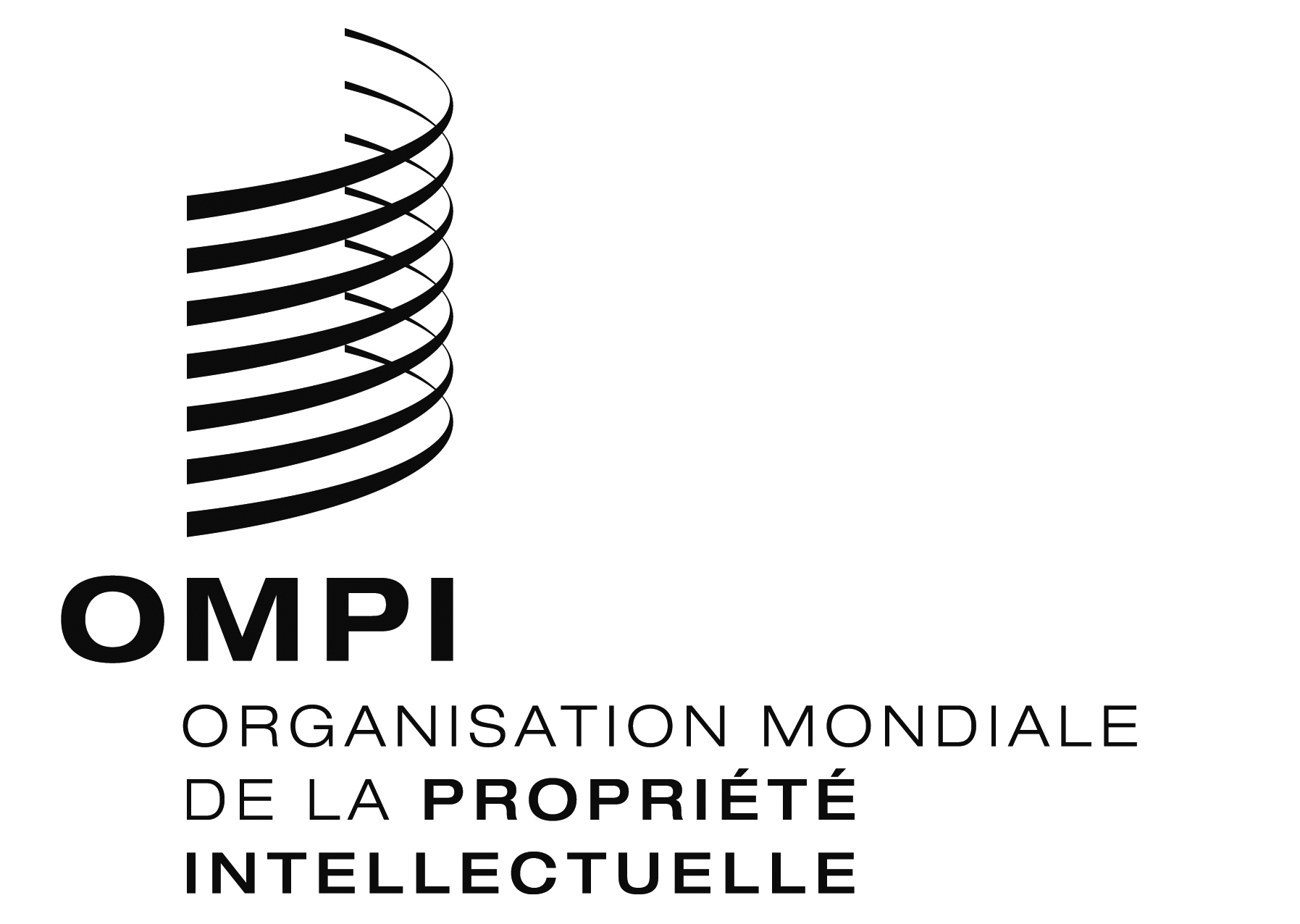 Fipc/ce/46/1 Prov.    ipc/ce/46/1 Prov.    ipc/ce/46/1 Prov.    ORIGINAL : anglais  ORIGINAL : anglais  ORIGINAL : anglais   DATE : 18 décembre 2013   DATE : 18 décembre 2013   DATE : 18 décembre 2013  	Prochaine session du comité